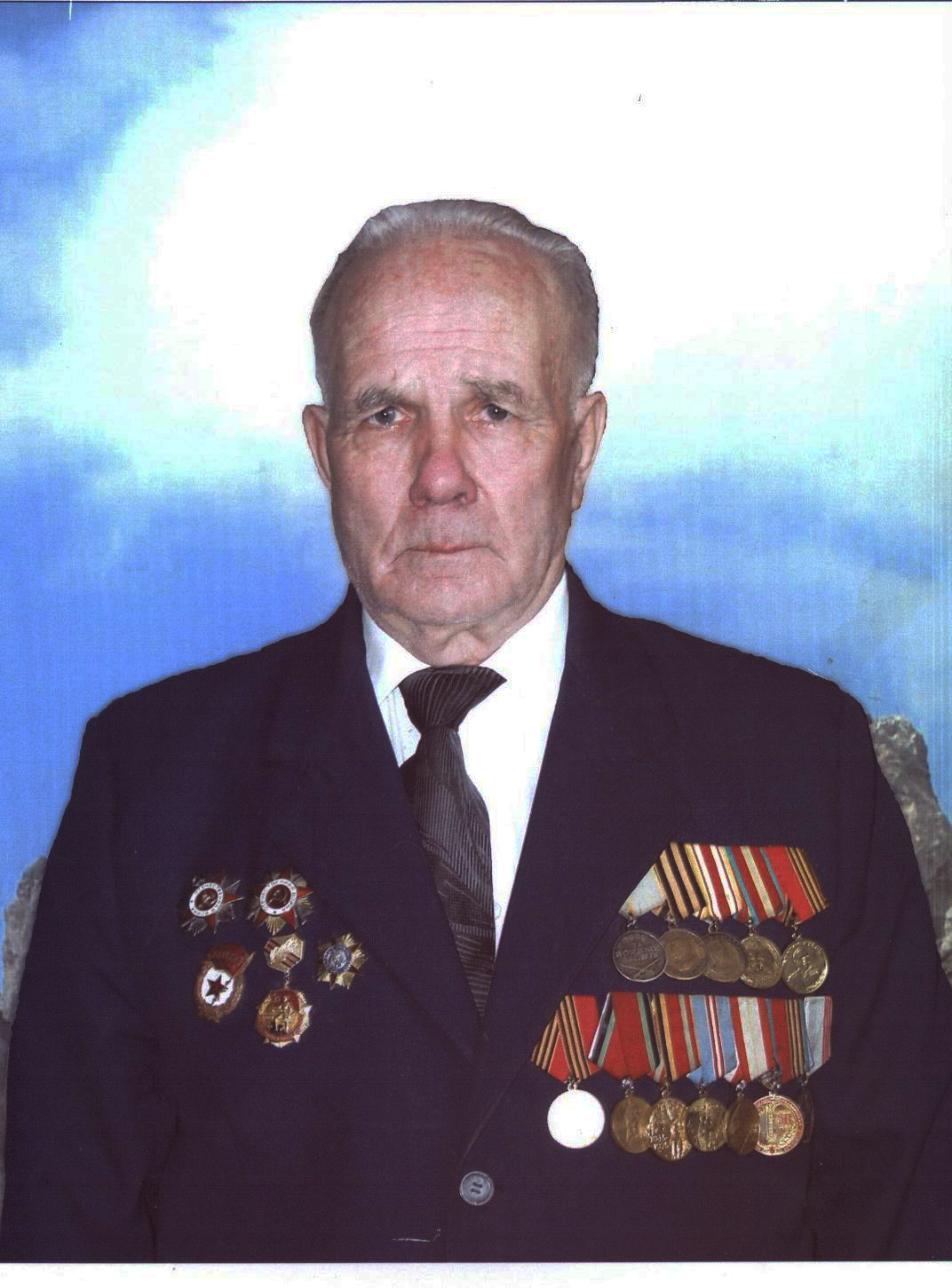 Павловский Константин Антонович, педагогический стаж – 58 лет.Родился 14 июня . в  д. Тухинка Сенненского района Витебской области  в семье колхозников. Отец – Павловский Антон Михайлович (1898 – 1955г.) родился и проживал в деревни Тухинка Сенненского района. Участник гражданской войны (артиллерист), воевал на Пинщине, имел ранения. Мастер на все руки, уважаемый человек во всей округе. Сапожник, слесарь, занимался резьбой по дереву. Участник и дипломант областных выставок. Окончил четыре класса. Работал в колхозе. Мать – Павловская (Каминская) Евгения Иосифовна (1900 – 1989г.) родилась в деревне Догилевщина Чашницкого района. «Скромный человек, неутомимая труженица» - говорит Константин Антонович про свою маму. Евгения Иосифовна неоднократно поощрялась за свой труд.«Благодаря нашим добрейшим и трудолюбивым родителям, мы, их дети, не знали нужды в жизни» В 1933 году  поступил в первый класс  Сенненской белорусской школы.В 1941 году закончил 8 классов.В период оккупации  дважды бежал от отправки на работы в Германию. Оказывал посильную помощь в сборе информации для партизан бригады Леонова.В конце июля 1944 года сразу после освобождения Сенно призван в армию Витебским РВК.Август 1944 - апрель 1945 -  пулеметчик 6 стрелкового батальона 159 дивизии 491 стрелкового полка;Май 1945 - сентябрь 1945 - пулеметчик 2 стрелкового батальона 371 дивизии 1291 стрелкового полка;Дважды ранен.Воинское звание: старшина.Закончил дивизионную партийную школу - 2 года1950 год - демобилизован из армии в звании старшего лейтенанта.Приказом №166 по Сенненскому РОНО от 8 сентября 1950 года направлен в Уляновичскую среднюю школу учителем военно-физической подготовки;Лепельское педучилище (1951-1955) по специальности «Учитель начальной школы» Могилевский пединститут (1966 - 1971) по специальности «Учитель истории». 1970-1974 - завуч по производственному обучению, завуч по учебно-воспитательной работе Ульяновичской средней школы.1974-1976 - директор Ульяновичской средней школы.1976-1982 – заведующий Сенненским районным отделом народного образования. 1982-1986  директор Сенненской очно-заочной средней школы, директор Немойтовской средней школы. 1987 году выход на пенсию.  1986 -2001 - учитель истории Озерецкой базовой школы.С октября 1987 года - активный участник хора ветеранов войны и труда Сенненского района.В 2000 году коллектив хора получил звание народный.  Боевые награды:Ордена:Орден Отечественной войны 2–ой степени (1944 за уничтожение пулемётной точки).Орден   Отечественной войны 1–ой степениМедали 	«За боевые заслуги»«За взятие Кёнигсберга»«За победу над Германией»«За победу над Японией»Юбилейные медалиТрудовые награды:	«Ветеран труда».